Pozdravljeni,V torek smo imeli nekaj težav z delovanjem učbenika, zato sem vam nalogo zastavila nekoliko drugače. Upam, da je šlo.Rešitve nalog prejšnje domače naloge IZ DZ se glasijo: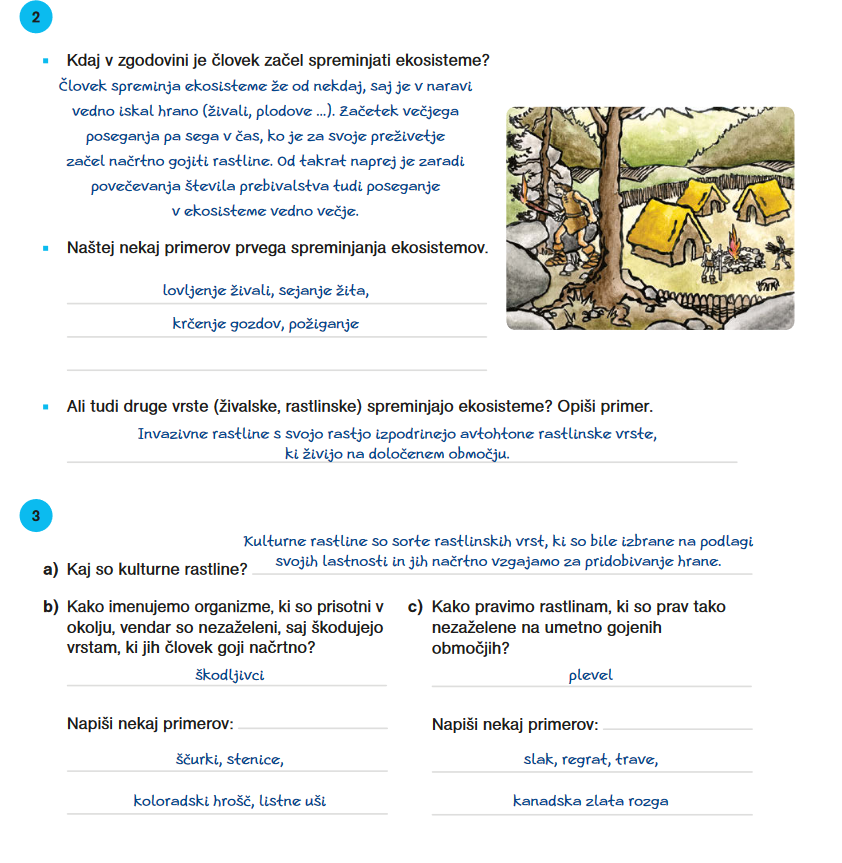 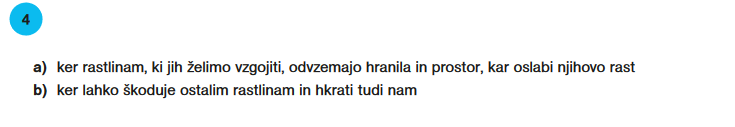 Danes bomo s pomočjo učbenika  obravnavali 4. poglavje, ki nosi naslov : Vplivi človeka na naravo.Nekaj o tem smo se že pogovarjali, nekaj pa boste še prebrali in si pogledali filmčke v spletnem učbeniku.https://www.irokusplus.si/vsebine/irp-nar7/#90Torej najprej ponovimo malo o ekosistemih, o škodljivcih in koristnežih.(PREBERI V UČBENIKU)V drugi uri, pa se bomo posvetili gozdu. Že lani smo rekli, da gozd niso samo drevesa.Preberite in poglejte poglavje 4.2.1. Oglejte si 2 filma in miselni vzorec – dobrine iz gozdov.Potem rešite DZ: 46,48.TRAVNIKI USPEVAJO, KJER GOZD NE MOREPrejšnji teden ste petkov dan preživeli na travniku. V e učbeniku, si preberite poglavje na spodnji povezavi, potem pa rešite pripadajoče naloge v dz stran 49.https://www.irokusplus.si/vsebine/irp-nar7/#99Želim vam lep dan, Simona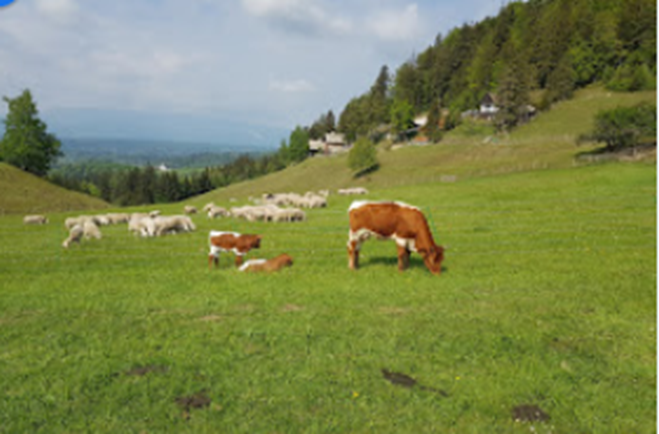 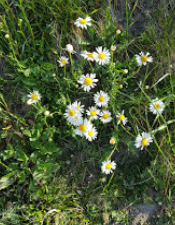 